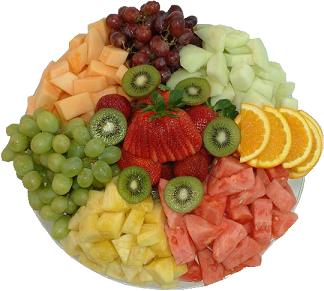 D i e t n i  j e d i l n i kOd 21. 5. do 25. 5. 2018PONEDELJEKMALICA: limonada, brezglutenski kruh, puranja prsa, kisla kumarica, sadje KOSILO: korenčkova juha, brezglutenske testenine, carbonara omaka brez laktoze,                 solata,sadje TOREKMALICA: brezlaktozno mleko, kosmiči brez glutena, sadje KOSILO: mesna lazanja brez glutena in laktoze, solata, sadje SREDAMALICA: bio sadni kefir brez laktoze, brezglutenski kruh, brezlaktozni sir, orehi,                dateljni, sadje (8)KOSILO: svinjska ribica v omaki s suhimi slivami, skutin štrukelj brez laktoze, solata,                 sadje ČETRTEKMALICA: mlečni riž brez laktoze, brezglutenski grisini, sadje KOSILO: pečen losos, slan krompir, mediteranska zelenjava, solata, sadje (3)PETEKMALICA: čaj brez sladkorja, ribji namaz, kruh brez glutena,  paprika, sadje (3)KOSILO: ješprenova juha z zelenjavo, brezglutenski kruh, palačinke brez glutena in                 brez laktoze, sadje Jedilnik za posamezne specifične diete se oblikuje dodatno v skladu z zdravniškimi priporočili.